ПОСТАНОВЛЕНИЕ								от 31 января 2024 г. № 13«О стоимости услуг, предоставляемых согласногарантированному перечню услуг на погребение»В соответствии с пунктом 3 статьи 9 Федерального закона от 12 января 1996 года «8 – ФЗ «О погребении и похоронном деле»1.Утвердить стоимость услуг, предоставляемых согласно гарантированному перечню услуг по погребению в соответствии с приложением. Приложение № 12.Обнародовать настоящее постановление в порядке, установленном для официального опубликования муниципальных правовых актов  Турочакского сельского поселения.3. Данное Постановление вступает в силу с 01 февраля 2024 года.Глава Турочакскогосельского поселения								М.А. Кузнецов                                                                                                                 Приложение № 1к Постановлению Главы Турочакского сельского поселения№  от 31 января 2024 годаРасчет стоимости услуг, предоставляемых согласно гарантированному перечню услуг по погребению.Стоимость услуг, предоставляемых согласно гарантированному перечню услуг по погребению, оказываемых супругу, близким родственникам, иным родственникам, законному представителю или иному лицу, взявшему на себя осуществить погребение умершего.	* - в услугу входит изготовление необитого гроба, доставка по заявленному адресу (место нахождения тела умершего), в пределах муниципального образования, облачение тела;                  **- в услугу входит рытье, забивка крышки гроба, опускание в могилу, засыпка могилы, устройство надмогильного холма.	*** - сумма указана с учетом районного коэффициента.Сельская администрацияТурочакского сельского поселенияТурочакского районаРеспублики АлтайИНН 0407006895 ОГРН 1060407000015Адрес: 649140, РеспубликаАлтай, с. Турочак, ул.Тельмана, 19, тел: 8 (388-43) 22-3-43, 22-2-66, 22-0-89 Факс: 8 (388-43) 22-0-89, e-mail: Turochak_SA@mail.ru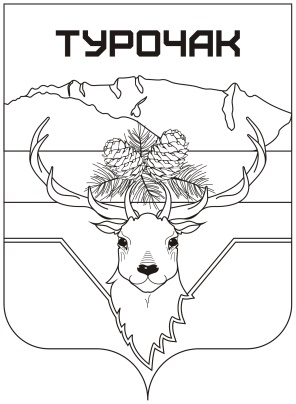 Турачакаймактыҥjурт jеезиРеспублика АлтайИНН 0407006895 ОГРН 1060407000015Адрес: 649140, Республика Алтай, j. Турачак, ор.Тельмана, 19, тел: 8 (388-43) 22-3-43, 22-2-66, 22-0-89 Факс: 8 (388-43) 22-0-89, e-mail: Turochak_SA@mail.ru№ п/пНаименование услугиСтоимость, рублей1Оформление документов, необходимых для погребения – оформление свидетельства о смертиБесплатно2Предоставление  и доставка гроба и других предметов, необходимых для погребения*4386,543Перевозка тела умершего на кладбище2490,394Погребение**4841,35ИТОГО ***11718,28